Безопасный ИнтернетУВАЖАЕМЫЕ РОДИТЕЛИ! ИНТЕРНЕТ МОЖЕТ БЫТЬ ПРЕКРАСНЫМ МЕСТОМ КАК ДЛЯ ОБУЧЕНИЯ, ТАК И ДЛЯ ОТДЫХА И ОБЩЕНИЯ С ДРУЗЬЯМИ. НО, КАК И ВЕСЬ РЕАЛЬНЫЙ МИР, CЕТЬ ТОЖЕ МОЖЕТ БЫТЬ ОПАСНА. ПЕРЕД ТЕМ КАК РАЗРЕШИТЬ ДЕТЯМ ВЫХОДИТЬ В ИНТЕРНЕТ САМОСТОЯТЕЛЬНО, СЛЕДУЕТ УСТАНОВИТЬ РЯД ПРАВИЛ, C КОТОРЫМИ ДОЛЖЕН СОГЛАСИТЬСЯ И ВАШ РЕБЕНОК.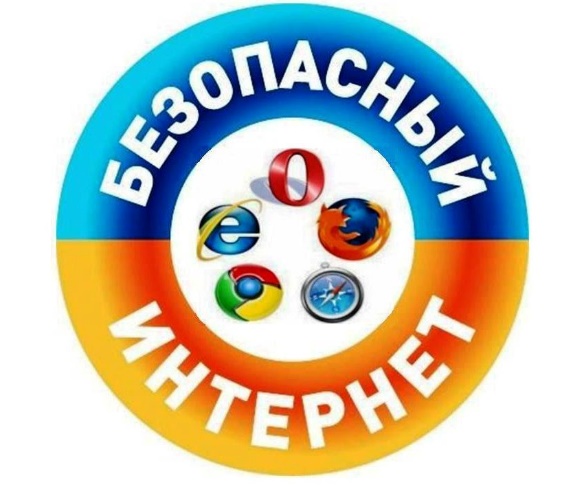 Если вы не уверены, с чего начать, вот несколько рекомендаций, как сделать посещение интернета для детей полностью безопасным.1. Поощряйте детей делиться с вами их опытом в интернете. Посещайте Сеть вместе с детьми.2. Научите детей доверять интуиции. Если их в интернете что-либо беспокоит, им следует сообщить об этом вам.3. Если дети общаются в чатах, используют программы мгновенного обмена сообщениями, играют или занимаются чем-то иным, требующим регистрационного имени, помогите ребенку его выбрать и убедитесь, что оно не содержит никакой личной информации.4. Настаивайте на том, чтобы дети никогда не выдавали своего адреса, номера телефона или другой личной информации; например, места учебы или любимого места для прогулки.5. Объясните детям, что разница между правильным и неправильным одинакова: как в и интернете, так и в реальной жизни.6. Научите детей уважать других в интернете. Убедитесь, что они знают о том, что правила хорошего поведения действуют везде — даже в виртуальном мире.7. Настаивайте, чтобы дети уважали собственность других в интернете. Объясните, что незаконное копирование чужой работы — музыки, компьютерных игр и других программ — является кражей.8. Скажите детям, что им никогда не следует встречаться с друзьями из интернета. Объясните, что эти люди могут оказаться совсем не теми, за кого себя выдают.9. Скажите детям, что не все, что они читают или видят в интернете, — правда. Приучите их спрашивать вас, если они не уверены.10. Контролируйте деятельность детей в интернете с помощью современных программ. Они помогут отфильтровать вредное содержимое, выяснить, какие сайты посещает ребенок и что он делает на них.Методические рекомендации Роскомнадзора по заполнению формы сообщения от граждан, юридических лиц, индивидуальных предпринимателей, органов государственной власти, органов местного самоуправления о наличии на страницах сайтов в сети Интернет противоправной информацииЕдиный урок безопасности в сети ИнтернетУважаемые ученики и родители! В целях проведения Единого урока по безопасности в сети «Интернет» рекомендуем обучающемуся пройти регистрацию на сайте www.Сетевичок.рф и родителю принять участие в опросе на сайте www.Родители.Сетевичок.рфЕдиный урок безопасности
Уроки безопасности
Изучи Интернет - управляй им
Тест на Интернет-зависимостьЛига безопасного интернетаСетевичок